                                                    ПРОЕКТО внесении изменений в постановление администрации Шемуршинского муниципального округа Чувашской Республики от 25 декабря 2022 г. № 25  В соответствии с Федеральным законом от 6 октября 2003 г. № 131-ФЗ «Об общих принципах организации местного самоуправления в Российской Федерации», Уставом Шемуршинского муниципального округа Чувашской Республики, в целях повышения бюджетного потенциала, устойчивости и сбалансированности системы общественных финансов в Шемуршинском муниципальном округе Чувашской Республики администрация Шемуршинского муниципального округа Чувашской Республики постановляет:  Утвердить прилагаемые изменения, вносимые в муниципальную программу Шемуршинского муниципального округа Чувашской Республики «Обеспечение общественного порядка и противодействие преступности», утвержденную постановлением администрации Шемуршинского муниципального округа Чувашской Республики от 25 декабря 2022 г. № 25.2. Настоящее постановление вступает в силу после его официального опубликования и распространяется на правоотношения, возникшие с 01 января 2023 года.  Утверждены               постановлением администрации  Шемуршинского муниципального округаЧувашской Республики            от «     »                   2023 г.  №     ИЗМЕНЕНИЯ,  вносимые в муниципальную  программу Шемуршинского муниципального округа Чувашской Республики «Обеспечение общественного порядка и противодействие преступности». 1. Паспорт муниципальной  программы Шемуршинского муниципального округа Чувашской Республики «Обеспечение общественного порядка и противодействие преступности»  (далее – Муниципальная программа) изложить в следующей редакции: «Паспортмуниципальной программы Шемуршинского муниципального округаЧувашской Республики  «Обеспечение общественного порядка и противодействие преступности» Обоснование объема финансовых ресурсов, необходимых для реализации муниципальной программы (с расшифровкой по источникам финансирования, по этапам и годам реализации муниципальной программы)Расходы муниципальной программы формируются за счет средств бюджета Шемуршинского муниципального округа и средств внебюджетных источников.Распределение бюджетных ассигнований на реализацию муниципальной программы (подпрограмм) утверждается Решением Шемуршинского муниципального округа Собрания депутатов Чувашской Республики о бюджете Шемуршинского муниципального округа на очередной финансовый год и плановый период.Общий объем финансирования муниципальной программы в 2023 – 2026 годах составит – 3374,8 тыс. рублей, в том числе за счет средств:бюджета Шемуршинского муниципального округа Чувашской Республики –3374,8 тыс. рублей (100 %);прогнозируемые объемы финансирования реализации мероприятий муниципальной программы в 2023 - 2026 годах составляют –3374,8 тыс.рублей, в том числе:в 2023 году – 793,9 тыс. рублей;в 2024 году –  895,1 тыс. рублей;в 2025-году –  842,9 тыс. рублей;в 2026 году – 842,9 тыс.рублейиз них средства:бюджета Шемуршинского округа Чувашской Республики –3374,8 тыс. рублей (100 %), в том числе:в 2023 году – 793,9 тыс. рублей;в 2024 году –  895,1 тыс. рублей;в 2025-году –  842,9 тыс. рублей;в 2026 году – 842,9 тыс.рублей. Объемы бюджетных ассигнований уточняются ежегодно при формировании бюджета Шемуршинского муниципального округа Чувашской Республики на очередной финансовый год и плановый период.Ресурсное обеспечение и прогнозная (справочная) оценка расходов за счет всех источников финансирования реализации муниципальной программы приведены в приложении № 1 к настоящей муниципальной программе.».Приложение № 1 к муниципальной программе изложить в следующей	 редакции:«Приложение № 1							к муниципальной программе															    Шемуршиинского муниципального округаЧувашской Республики«Обеспечение общественного
													порядка и противодействие преступности»Ресурсное обеспечение и прогнозная (справочная) оценка расходов за счет  источников финансирования реализации муниципальной программы Шемуршинского муниципального округа Чувашской Республики "Обеспечение общественного порядка и противодействие преступности"3. Приложение № 2 к подпрограмме «Профилактика правонарушений в Шемуршинском округе Чувашской Республики»  муниципальной программы Шемуршинского округа Чувашской Республики «Обеспечение общественного порядка и противодействие преступности» изложить в следующей  редакции:«Приложение № 2							к муниципальной программе															    Шемуршиинского муниципального округаЧувашской Республики«Обеспечение общественного
													порядка и противодействие преступности»Подпрограмма
"Профилактика правонарушений в Шемуршинском муниципальном округе Чувашской Республики" муниципальной программы Шемуршинского муниципального округа Чувашской Республики "Обеспечение общественного порядка и противодействие преступности" Паспорт подпрограммыОбоснование объемов финансовых ресурсов, необходимых для реализации подпрограммыОбщий объем бюджетных ассигнований подпрограммы в 2023-2026 годах составит 1363,00  тыс. рублей, в том числе за счет средств бюджета Шемуршинского муниципального округа –  1363,00 тыс. рублей, в том числе: в 2023 году – 323,0 тыс. рублей;в 2024 году –  378,0тыс. рублей;в 2025-году –  331,0 тыс. рублей;в 2026 году – 331,0 тыс.рублейиз них средства:бюджета Шемуршинского округа Чувашской Республики –1363,00 тыс. рублей (100 %), в том числе:             Ресурсное обеспечение подпрограммы за счет всех источников финансирования приведено в приложении № 3 к настоящей программе и ежегодно будет уточняться.».4. Приложение № 3  к подпрограмме «Профилактика правонарушений в Шемуршинском округе Чувашской Республики»  муниципального округа Чувашской Республики «Обеспечение общественного порядка и противодействие преступности» изложить в следующей редакции:«Приложение № 1							к подпрограмме «Профилактика правонарушений в Шемуршинском муниципальном округе Чувашской Республики муниципальной программы  														 Шемуршиинского муниципального округаЧувашской Республики«Обеспечение общественного
													порядка и противодействие преступности»Ресурсное обеспечение
реализации подпрограммы "Профилактика правонарушений в Шемуршинском муниципальном округе Чувашской Республики" муниципальной программы Шемуршинского муниципального округа Чувашской Республики "Обеспечение общественного порядка и противодействие преступности" на 2023 - 2026 годы за счет всех источников финансирования* Мероприятие осуществляется по согласованию с исполнителем».5. Приложение № 4  к муниципальной программе Шемуршинского  муниципального округа Чувашской Республики «Обеспечение общественного порядка и противодействие преступности» изложить в следующей редакции:«Приложение № 3							к муниципальной программе									Шемуршиинского муниципального округаЧувашской Республики«Обеспечение общественного
													порядка и противодействие преступности»Подпрограмма
"Профилактика незаконного потребления наркотических средств и психотропных веществ, наркомании в Шемуршинском муниципальном округе" муниципальной программы Шемуршинского муниципального округа Чувашской Республики" Обеспечение общественного порядка и противодействие преступности"на 2023 - 2026 годыПаспорт подпрограммы Обоснование объема финансовых ресурсов, необходимых для реализации подпрограммы (с расшифровкой по источникам финансирования, по этапам и годам реализации подпрограммы)Общий объем бюджетных ассигнований подпрограммы в 2023-2026 годах составит  52,0 тыс. рублей, в том числе за счет средств бюджета Шемуршинского муниципального округа – 52,0 тыс. рублей, в том числе:в 2023 году –10,0 тыс. рублей;в 2024 году –  20,0 тыс. рублей;в 2025-году – 11,0 тыс. рублей;в 2026-году – 11,0 тыс. рублейРесурсное обеспечение подпрограммы за счет всех источников финансирования приведено в приложении № 5 к настоящей программе и ежегодно будет уточняться.».6. Приложение № 5  к подпрограмме «Профилактика незаконного потребления наркотических средств и психотропных веществ, наркомании в Шемуршинском муниципальном округе»  муниципальной программы Шемуршинского муниципального округа Чувашской Республики «Обеспечение общественного порядка и противодействие преступности» изложить в следующей редакции:«Приложение № 1к подпрограмме «Профилактика незаконного потребления наркотических средств и психотропных веществ, наркомании в Шемуршинском муниципальном округе»  муниципальной программыШемуршинского муниципального округа Чувашской Республики
"Обеспечение общественного порядка
и противодействие преступности"                                                                                                                                        на 2023 - 2026 годыРесурсное обеспечение
реализации подпрограммы "Профилактика незаконного потребления наркотических средств и психотропных веществ, наркомании в Шемуршинском муниципальном округе" муниципальной программы Шемуршинского муниципального округа Чувашской Республики "Обеспечение общественного порядка и противодействие преступности" на 2023 - 2025 годы за счет всех источников финансирования* Мероприятия, предусмотренные подпрограммой, реализуются по согласованию с исполнителем.».7. Приложение № 6  к муниципальной программе Шемуршинского  муниципального округа Чувашской Республики «Обеспечение общественного порядка и противодействие преступности» изложить в следующей редакции:«Приложение № 4к муниципальной программеШемуршинского муниципального округа Чувашской Республики
"Обеспечение общественного порядка
и противодействие преступности"                                                                                                                            на 2023 - 2026 годы       Подпрограмма "Предупреждение детской беспризорности, безнадзорности и правонарушений несовершеннолетних" муниципальной программы Шемуршинского муниципального округа Чувашской Республики "Обеспечение общественного порядка и противодействие преступности" на 2023 -2026 годы.Паспорт подпрограммыОбоснование объема финансовых ресурсов, необходимых для реализации подпрограммы (с расшифровкой по источникам финансирования, по этапам и годам реализации подпрограммы)Объем финансирования подпрограммы на 2023-2026 годы за счет средств республиканского бюджета Шемуршинского муниципального округа Чувашской Республики составит  1956,2 тыс. рублей, в том числе:           в 2023 году – 460,0 тыс. рублей;в 2024 году – 496,2 тыс. рублей;в 2025 году  – 500,0 тыс. рублей;в 2026 году  – 500,0 тыс. рублей;Ресурсное обеспечение подпрограммы за счет всех источников финансирования приведено в приложении № 7 к настоящей программе и ежегодно будет уточняться.».8. Приложение № 7  к подпрограмме «Предупреждение детской беспризорности, безнадзорности и правонарушений несовершеннолетних»  муниципальной программы Шемуршинского муниципального округа Чувашской Республики «Обеспечение общественного порядка и противодействие преступности» изложить в следующей редакции:«Приложение № 1
подпрограмме «Предупреждение детской беспризорности, безнадзорности и правонарушений несовершеннолетних»  муниципальной программыШемуршинского муниципального округа Чувашской Республики
"Обеспечение общественного порядка
и противодействие преступности"на 2023 - 2026 годыРесурсное обеспечение
реализации подпрограммы "Предупреждение детской беспризорности, безнадзорности и правонарушений несовершеннолетних" муниципальной программы Шемуршинского муниципального округа Чувашской Республики "Обеспечение общественного порядка и противодействие преступности" на 2023-2026 годы за счет всех источников финансирования* Мероприятия, предусмотренные подпрограммой, реализуются по согласованию с исполнителем.».ЧЁВАШ РЕСПУБЛИКИШЁМЁРШЁ МУНИЦИПАЛЛĂ ОКРУГЕ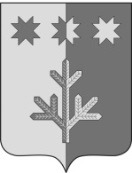 ЧУВАШСКАЯ РЕСПУБЛИКАШЕМУРШИНСКИЙМУНИЦИПАЛЬНЫЙ ОКРУГШЁМЁРШЁ МУНИЦИПАЛЛĂ ОКРУГĔН АДМИНИСТРАЦИЙ,ЙЫШĂНУАДМИНИСТРАЦИЯШЕМУРШИНСКОГОМУНИЦИПАЛЬНОГО ОКРУГАПОСТАНОВЛЕНИЕ«___»___________20     №____Шёмёршё ял.«          »                   2023 г. № село ШемуршаВременно исполняющий обязанности главы Шемуршинского муниципального округа Чувашской РеспубликиС.А. ГалкинОтветственный исполнитель муниципальной программы-Отдел социального развития администрации Шемуршинского муниципального округа Чувашской РеспубликиСоисполнители муниципальной программы-Бюджетное учреждение "Шемуршинская районная больница" Министерства здравоохранения Чувашской Республики (по согласованию);Отдел образования и молодежной политики администрации Шемуршинского муниципального округа Чувашской Республики;БУ ЧР "Шемуршинский центр социального обслуживания населения" Министерства труда и социальной защиты Чувашской Республики (по согласованию);КУ ЧР "ЦЗН Шемуршинского муниципального округа" Министерства труда и социальной защиты Чувашской Республики (по согласованию);ОП по Шемуршинскому муниципальному округу МО МВД РФ "Батыревский" (по согласованию);IV Алатырской Епархии (по согласованию);Отдел ЗАГС администрации Шемуршинского муниципального округа Чувашской Республики;"Редакция Шемуршинской окружной газеты" "Шамарша хыпаре" (по согласованию);Сектор информационного обеспечения отдела организационной работы Шемуршинского муниципального округа Чувашской Республики;Сектор специальных программ администрации Шемуршинского муниципального округа Чувашской Республики.Участники муниципальной программы-Территориальные отделы управления по благоустройству и развитию территорий администрации Шемуршинского муниципального округа Чувашской Республики;Отдел социального развития администрации Шемуршинского муниципального округа Чувашской Республики;Батыревский межмуниципальный филиал ФКУ УИИ УФСИН России по Чувашской Республике (по согласованию);Бюджетное учреждение "Шемуршинская районная больница" Министерства здравоохранения Чувашской Республики (по согласованию);Отдел образования и молодежной политики администрации Шемуршинского муниципального округа Чувашской Республики;БУ ЧР "Шемуршинский центр социального обслуживания населения" Министерства труда и социальной защиты Чувашской Республики (по согласованию);КУ ЧР "ЦЗН Шемуршинского муниципального округа" Министерство труда и социальной защиты Чувашской Республики (по согласованию);ОП по Шемуршинскому муниципальному округу  МО МВД РФ "Батыревский" (по согласованию);IV Алатырской Епархии (по согласованию);Отдел ЗАГС администрации Шемуршинского округа Чувашской Республики;"Редакция Шемуршинской окружной газеты" "Шамарша хыпаре" Мининформполитики Чувашии (по согласованию);Сектор информационного обеспечения отдела организационной работы Шемуршинского округа Чувашской Республики; Сектор специальных программ администрации Шемуршинского округа Чувашской Республики;Учреждения и организации различных форм собственности Шемуршинского муниципального округа Чувашской Республики;Общественные организации и объединения Шемуршинского муниципального округа Чувашской Республики.Подпрограммы муниципальной программы-"Профилактика правонарушений в Шемуршинском муниципальном округе Чувашской Республики";"Профилактика незаконного потребления наркотических средств и психотропных веществ, наркомании в Шемуршинском муниципальном округе Чувашской Республики";"Предупреждение детской беспризорности, безнадзорности и правонарушений несовершеннолетних в Шемуршинском муниципальном округе Чувашской Республики"Цели муниципальной программы-повышение качества и результативности противодействия преступности, охраны общественного порядка, обеспечения общественной безопасности;совершенствование взаимодействия, правоохранительных, контролирующих органов, органов местного самоуправления Шемуршинского муниципального округа Чувашской Республики, общественных объединений, участвующих в профилактике безнадзорности и правонарушений несовершеннолетних, семейного неблагополучия, а также действенный контроль за процессами, происходящими в подростковой среде, снижение уровня преступности, в том числе в отношении несовершеннолетних;укрепление законности и правопорядка, обеспечение защиты прав и свобод граждан, имущественных и других интересов граждан и юридических лиц от преступных посягательств;профилактика незаконного потребления наркотических средств и психотропных веществ;сокращение распространения наркомании и связанных с ней негативных социальных последствийЗадачи муниципальной программы-совершенствование взаимодействия правоохранительных, контролирующих органов, территориальных отделов управления по благоустройству и развитию территорий Шемуршинского муниципального округа, граждан, их объединений, участвующих в охране общественного порядка (далее - общественные формирования) в сфере профилактики правонарушений и борьбы с преступностью;организация контроля над обстановкой на улицах и в других общественных местах, своевременное реагирование на осложнение оперативной обстановки и оперативное управление силами и средствами, задействованными в охране общественного порядка;укрепление законности и правопорядка, обеспечение защиты прав и свобод граждан, имущественных и других интересов граждан и юридических лиц от преступных посягательств;снижение уровня подростковой преступности на территории Шемуршинского муниципального округа;совершенствование организационного, нормативно-правового и ресурсного обеспечения антинаркотической деятельности;совершенствование единой системы профилактики немедицинского потребления наркотических средств и психотропных веществ различными категориями населения;создание сегмента системы комплексной реабилитации и ресоциализации лиц, потребляющих наркотические средства и психотропные вещества в немедицинских целяхЦелевые индикаторы и показатели муниципальной программы-к 2026 году (по сравнению с 2023 годом) будут достигнуты следующие целевые индикаторы и показатели:доля ранее судимых лиц от общего числа лиц, привлеченных к уголовной ответственности - с 42,0 до 30 %;уровень преступлений, совершенных на улицах и в других общественных местах на 10 тыс. населения - с 19 до 18 %;доля лиц, совершивших преступления в состоянии алкогольного опьянения от общего числа лиц, привлеченных к уголовной ответственности - с 37,5 до 32 %;число несовершеннолетних, совершивших преступления, в расчете на 1 тыс. несовершеннолетних в возрасте от 14 до 18 лет - с 4 до 1 человека;доля преступлений превинтивной направленности в общем массиве расследованных преступлений - с 93,9 до 94,7 %;распространенность преступлений в сфере незаконного оборота наркотиков на 10 тыс. населения - с 1,5 до 1 человека;удельный вес наркопреступлений в общем количестве зарегистрированных преступных деяний - с 1,25 до 1,13 %;доля выявленных тяжких и особо тяжких преступлений, связанных с незаконным оборотом наркотических средств, в общем количестве зарегистрированных преступлений, связанных с незаконным оборотом наркотических средств – 0 %;удельный вес несовершеннолетних лиц в общем числе лиц, привлеченных к уголовной ответственности за совершение наркопреступлений - 0 %;доля детей, подростков и лиц до 25 лет, вовлеченных в мероприятия по профилактике незаконного потребления наркотиков, в общей численности указанной категории населения - с 20 до 30 %;доля больных наркоманией, привлеченных к мероприятиям медико-социальной реабилитации, в общем числе больных наркоманией, пролеченных стационарно - с 33,3 до 50 %;число больных наркоманией, находящихся в ремиссии свыше двух лет, на 100 больных среднегодового контингента - 0 %Сроки и этапы реализации муниципальной программы-2023 - 2026 годы:I этап – 2023-2024 годы;II этап – 2025-2026 годы;Объемы финансирования муниципальной программы с разбивкой по годам реализации-прогнозируемые объемы финансирования реализации мероприятий муниципальной программы в 2023 - 2026 годах составляют –3374,8 тыс.рублей, в том числе:в 2023 году – 793,9 тыс. рублей;в 2024 году –  895,1 тыс. рублей;в 2025-году –  842,9 тыс. рублей;в 2026 году – 842,9 тыс.рублейиз них средства:бюджета Шемуршинского округа Чувашской Республики –3374,8 тыс. рублей (100 %), в том числе:в 2023 году – 793,9 тыс. рублей;в 2024 году –  895,1 тыс. рублей;в 2025-году –  842,9 тыс. рублей;в 2026 году – 842,9 тыс.рублейОжидаемые результаты реализации муниципальной программы-реализация муниципальной программы позволит:снизить количество общественно-опасных преступлений за счет предупреждения совершения тяжких и особо тяжких преступлений;сократить уровень рецидивной преступности, доли несовершеннолетних преступников; снизить криминогенность общественных мест;снизить тяжесть последствий от преступных посягательств, дорожно-транспортных происшествий и повысить возмещаемость нанесенного гражданам ущерба;снизить количество преступлений на улицах и в других общественных местах;увеличить количество лиц асоциального поведения, охваченных системой профилактических мер;повысить доверие населения к правоохранительным органам, а также правовой культуры населения;сохранить трудоспособность граждан за счет сокращения числа погибших и снижения тяжести последствий преступных посягательств;расширить охват несовершеннолетних асоциального поведения профилактическими мерами;снизить количество преступлений, совершенных лицами, ранее их совершавшими;снизить количество преступлений, совершенных лицами в состоянии алкогольного опьянения;снизить число несовершеннолетних, совершивших преступления;снизить доступность наркотических средств и психотропных веществ для населения Шемуршинского муниципального округа, прежде всего несовершеннолетних;снизить масштаб незаконного потребления наркотических средств и психотропных веществ;увеличить количества изъятых из незаконного оборота наркотических средств и психотропных веществ;увеличить доли больных наркоманией, находящихся в ремиссии более двух лет;увеличить число детей, подростков, молодежи, охваченных профилактическими мероприятиями;СтатусНаименование государственной программы Чувашской Республики, подпрограммы государственной программы Чувашской Республики,основного мероприятияНаименование государственной программы Чувашской Республики, подпрограммы государственной программы Чувашской Республики,основного мероприятияКод бюджетной классификацииКод бюджетной классификацииИсточникифинансированияРасходы по годамРасходы по годамРасходы по годамРасходы по годамСтатусНаименование государственной программы Чувашской Республики, подпрограммы государственной программы Чувашской Республики,основного мероприятияНаименование государственной программы Чувашской Республики, подпрограммы государственной программы Чувашской Республики,основного мероприятияглавный распорядитель бюджетных средствцелевая статья расходовИсточникифинансирования2023202420252026122345678муниципальная программаШемуршинского муниципального округа Чувашской Республики"Обеспечение общественного порядка и противодействие преступности""Обеспечение общественного порядка и противодействие преступности"9030314всего793,9895,1 842,9842,9муниципальная программаШемуршинского муниципального округа Чувашской Республики"Обеспечение общественного порядка и противодействие преступности""Обеспечение общественного порядка и противодействие преступности"xxфедеральный бюджет0,00,00,00,0муниципальная программаШемуршинского муниципального округа Чувашской Республики"Обеспечение общественного порядка и противодействие преступности""Обеспечение общественного порядка и противодействие преступности"xxреспубликанский бюджет Чувашской Республики0,00,00,00,0муниципальная программаШемуршинского муниципального округа Чувашской Республики"Обеспечение общественного порядка и противодействие преступности""Обеспечение общественного порядка и противодействие преступности"9030314местные бюджеты   793,9     895,1   842,9842,9муниципальная программаШемуршинского муниципального округа Чувашской Республики"Обеспечение общественного порядка и противодействие преступности""Обеспечение общественного порядка и противодействие преступности"xxвнебюджетные источники0,00,00,00,0Подпрограмма"Профилактика правонарушений в Шемуршинском муниципальном округе Чувашской Республики""Профилактика правонарушений в Шемуршинском муниципальном округе Чувашской Республики"9030314всего 323,0      378,0 331,0331,0Подпрограмма"Профилактика правонарушений в Шемуршинском муниципальном округе Чувашской Республики""Профилактика правонарушений в Шемуршинском муниципальном округе Чувашской Республики"xxфедеральный бюджет0,00,00,00,0Подпрограмма"Профилактика правонарушений в Шемуршинском муниципальном округе Чувашской Республики""Профилактика правонарушений в Шемуршинском муниципальном округе Чувашской Республики"ххреспубликанский бюджет Чувашской Республики0,00,00,00,0Подпрограмма"Профилактика правонарушений в Шемуршинском муниципальном округе Чувашской Республики""Профилактика правонарушений в Шемуршинском муниципальном округе Чувашской Республики"республиканский бюджет Чувашской Республики0,00,00,00,0Подпрограмма"Профилактика правонарушений в Шемуршинском муниципальном округе Чувашской Республики""Профилактика правонарушений в Шемуршинском муниципальном округе Чувашской Республики"республиканский бюджет Чувашской Республики0,00,00,00,0Подпрограмма"Профилактика правонарушений в Шемуршинском муниципальном округе Чувашской Республики""Профилактика правонарушений в Шемуршинском муниципальном округе Чувашской Республики"9030314местные бюджеты323,0     378,0331,0331,0Подпрограмма"Профилактика правонарушений в Шемуршинском муниципальном округе Чувашской Республики""Профилактика правонарушений в Шемуршинском муниципальном округе Чувашской Республики"xxвнебюджетные источникиОсновное мероприятие 1Дальнейшее развитие многоуровневой системы профилактики правонарушенийДальнейшее развитие многоуровневой системы профилактики правонарушенийвсего   323,0     307,0   296,0296,0Основное мероприятие 1Дальнейшее развитие многоуровневой системы профилактики правонарушенийДальнейшее развитие многоуровневой системы профилактики правонарушенийxxфедеральный бюджет0,00,00,00,0Основное мероприятие 1Дальнейшее развитие многоуровневой системы профилактики правонарушенийДальнейшее развитие многоуровневой системы профилактики правонарушенийххреспубликанский бюджет Чувашской Республики0,00,00,00,0Основное мероприятие 1Дальнейшее развитие многоуровневой системы профилактики правонарушенийДальнейшее развитие многоуровневой системы профилактики правонарушенийxxместные бюджеты  323,0    307,0   296,0296,0Основное мероприятие 1Дальнейшее развитие многоуровневой системы профилактики правонарушенийДальнейшее развитие многоуровневой системы профилактики правонарушенийxxвнебюджетные источники0,00,00,00,0Основное мероприятие 2Профилактика и предупреждение рецидивной преступности, ресоциализация и адаптация лиц, освободившихся из мест лишения свободы, и лиц, осужденных к уголовным наказаниям, не связанным с лишением свободыПрофилактика и предупреждение рецидивной преступности, ресоциализация и адаптация лиц, освободившихся из мест лишения свободы, и лиц, осужденных к уголовным наказаниям, не связанным с лишением свободы9030314всего3080,00    21,0   11,011,0Основное мероприятие 2Профилактика и предупреждение рецидивной преступности, ресоциализация и адаптация лиц, освободившихся из мест лишения свободы, и лиц, осужденных к уголовным наказаниям, не связанным с лишением свободыПрофилактика и предупреждение рецидивной преступности, ресоциализация и адаптация лиц, освободившихся из мест лишения свободы, и лиц, осужденных к уголовным наказаниям, не связанным с лишением свободыxxфедеральный бюджет0,00,00,00,0Основное мероприятие 2Профилактика и предупреждение рецидивной преступности, ресоциализация и адаптация лиц, освободившихся из мест лишения свободы, и лиц, осужденных к уголовным наказаниям, не связанным с лишением свободыПрофилактика и предупреждение рецидивной преступности, ресоциализация и адаптация лиц, освободившихся из мест лишения свободы, и лиц, осужденных к уголовным наказаниям, не связанным с лишением свободыxxреспубликанский бюджет Чувашской Республики0,00,00,00,0Основное мероприятие 2Профилактика и предупреждение рецидивной преступности, ресоциализация и адаптация лиц, освободившихся из мест лишения свободы, и лиц, осужденных к уголовным наказаниям, не связанным с лишением свободыПрофилактика и предупреждение рецидивной преступности, ресоциализация и адаптация лиц, освободившихся из мест лишения свободы, и лиц, осужденных к уголовным наказаниям, не связанным с лишением свободы9030314местные бюджеты3080,00   21,0   11,011,0Основное мероприятие 2Профилактика и предупреждение рецидивной преступности, ресоциализация и адаптация лиц, освободившихся из мест лишения свободы, и лиц, осужденных к уголовным наказаниям, не связанным с лишением свободыПрофилактика и предупреждение рецидивной преступности, ресоциализация и адаптация лиц, освободившихся из мест лишения свободы, и лиц, осужденных к уголовным наказаниям, не связанным с лишением свободыxxвнебюджетные источники0,00,00,00,0Основное мероприятие 3Профилактика и предупреждение бытовой преступности, а также преступлений, совершенных в состоянии алкогольного опьяненияПрофилактика и предупреждение бытовой преступности, а также преступлений, совершенных в состоянии алкогольного опьянения9030314всего    10,0     25,0   12,012,0Основное мероприятие 3Профилактика и предупреждение бытовой преступности, а также преступлений, совершенных в состоянии алкогольного опьяненияПрофилактика и предупреждение бытовой преступности, а также преступлений, совершенных в состоянии алкогольного опьяненияxxфедеральный бюджет0,00,00,00,0Основное мероприятие 3Профилактика и предупреждение бытовой преступности, а также преступлений, совершенных в состоянии алкогольного опьяненияПрофилактика и предупреждение бытовой преступности, а также преступлений, совершенных в состоянии алкогольного опьяненияxxреспубликанский бюджет Чувашской Республики0,00,00,00,0Основное мероприятие 3Профилактика и предупреждение бытовой преступности, а также преступлений, совершенных в состоянии алкогольного опьяненияПрофилактика и предупреждение бытовой преступности, а также преступлений, совершенных в состоянии алкогольного опьянения9030314местные бюджеты     10,0      25,0   12,012,0Основное мероприятие 3Профилактика и предупреждение бытовой преступности, а также преступлений, совершенных в состоянии алкогольного опьяненияПрофилактика и предупреждение бытовой преступности, а также преступлений, совершенных в состоянии алкогольного опьяненияxxвнебюджетные источники0,00,00,00,0Основное мероприятие 4Социальная адаптация лиц, находящихся в трудной жизненной ситуации, содействие в реализации их конституционных прав и свобод, а также помощь в трудовом и бытовом устройствеСоциальная адаптация лиц, находящихся в трудной жизненной ситуации, содействие в реализации их конституционных прав и свобод, а также помощь в трудовом и бытовом устройствевсего0,00,00,00,0Основное мероприятие 4Социальная адаптация лиц, находящихся в трудной жизненной ситуации, содействие в реализации их конституционных прав и свобод, а также помощь в трудовом и бытовом устройствеСоциальная адаптация лиц, находящихся в трудной жизненной ситуации, содействие в реализации их конституционных прав и свобод, а также помощь в трудовом и бытовом устройствеxxфедеральный бюджет0,00,00,00,0Основное мероприятие 4Социальная адаптация лиц, находящихся в трудной жизненной ситуации, содействие в реализации их конституционных прав и свобод, а также помощь в трудовом и бытовом устройствеСоциальная адаптация лиц, находящихся в трудной жизненной ситуации, содействие в реализации их конституционных прав и свобод, а также помощь в трудовом и бытовом устройствеxxреспубликанский бюджет Чувашской Республики0,00,00,00,0Основное мероприятие 4Социальная адаптация лиц, находящихся в трудной жизненной ситуации, содействие в реализации их конституционных прав и свобод, а также помощь в трудовом и бытовом устройствеСоциальная адаптация лиц, находящихся в трудной жизненной ситуации, содействие в реализации их конституционных прав и свобод, а также помощь в трудовом и бытовом устройствеxxместные бюджеты0,00,00,00,0Основное мероприятие 4Социальная адаптация лиц, находящихся в трудной жизненной ситуации, содействие в реализации их конституционных прав и свобод, а также помощь в трудовом и бытовом устройствеСоциальная адаптация лиц, находящихся в трудной жизненной ситуации, содействие в реализации их конституционных прав и свобод, а также помощь в трудовом и бытовом устройствеxxвнебюджетные источники0,00,00,00,0Основное мероприятие 5Помощь лицам, пострадавшим от правонарушений или подверженным риску стать таковымиПомощь лицам, пострадавшим от правонарушений или подверженным риску стать таковымиххвсего0,00,00,00,0Основное мероприятие 5Помощь лицам, пострадавшим от правонарушений или подверженным риску стать таковымиПомощь лицам, пострадавшим от правонарушений или подверженным риску стать таковымиxxфедеральный бюджет0,00,00,00,0Основное мероприятие 5Помощь лицам, пострадавшим от правонарушений или подверженным риску стать таковымиПомощь лицам, пострадавшим от правонарушений или подверженным риску стать таковымиxxреспубликанский бюджет Чувашской Республики0,00,00,00,0Основное мероприятие 5Помощь лицам, пострадавшим от правонарушений или подверженным риску стать таковымиПомощь лицам, пострадавшим от правонарушений или подверженным риску стать таковымиxxместные бюджеты0,00,00,00,0Основное мероприятие 5Помощь лицам, пострадавшим от правонарушений или подверженным риску стать таковымиПомощь лицам, пострадавшим от правонарушений или подверженным риску стать таковымиxxвнебюджетные источники0,00,00,00,0Основное мероприятие 6Информационно-методическое обеспечение профилактики правонарушений и повышение уровня правовой культуры населенияИнформационно-методическое обеспечение профилактики правонарушений и повышение уровня правовой культуры населения9030314всего16920,0025,012,012,0Основное мероприятие 6Информационно-методическое обеспечение профилактики правонарушений и повышение уровня правовой культуры населенияИнформационно-методическое обеспечение профилактики правонарушений и повышение уровня правовой культуры населенияxxфедеральный бюджет0,00,00,00,0Основное мероприятие 6Информационно-методическое обеспечение профилактики правонарушений и повышение уровня правовой культуры населенияИнформационно-методическое обеспечение профилактики правонарушений и повышение уровня правовой культуры населенияххреспубликанский бюджет Чувашской Республики0,00,00,00,0Основное мероприятие 6Информационно-методическое обеспечение профилактики правонарушений и повышение уровня правовой культуры населенияИнформационно-методическое обеспечение профилактики правонарушений и повышение уровня правовой культуры населения9030314местные бюджеты16920,0025,012,012,0Основное мероприятие 6Информационно-методическое обеспечение профилактики правонарушений и повышение уровня правовой культуры населенияИнформационно-методическое обеспечение профилактики правонарушений и повышение уровня правовой культуры населенияxxвнебюджетные источники0,00,00,00,0Основное мероприятие 7Осуществление отдельных полномочий по составлению протоколов об административных правонарушениях, посягающих на общественный порядок и общественную безопасностьОсуществление отдельных полномочий по составлению протоколов об административных правонарушениях, посягающих на общественный порядок и общественную безопасностьххвсего0,00,00,00,0Основное мероприятие 7Осуществление отдельных полномочий по составлению протоколов об административных правонарушениях, посягающих на общественный порядок и общественную безопасностьОсуществление отдельных полномочий по составлению протоколов об административных правонарушениях, посягающих на общественный порядок и общественную безопасностьxxфедеральный бюджет0,00,00,00,0Основное мероприятие 7Осуществление отдельных полномочий по составлению протоколов об административных правонарушениях, посягающих на общественный порядок и общественную безопасностьОсуществление отдельных полномочий по составлению протоколов об административных правонарушениях, посягающих на общественный порядок и общественную безопасностьххреспубликанский бюджет Чувашской Республики0,00,00,00,0Основное мероприятие 7Осуществление отдельных полномочий по составлению протоколов об административных правонарушениях, посягающих на общественный порядок и общественную безопасностьОсуществление отдельных полномочий по составлению протоколов об административных правонарушениях, посягающих на общественный порядок и общественную безопасностьxxместные бюджеты0,00,00,00,0Основное мероприятие 7Осуществление отдельных полномочий по составлению протоколов об административных правонарушениях, посягающих на общественный порядок и общественную безопасностьОсуществление отдельных полномочий по составлению протоколов об административных правонарушениях, посягающих на общественный порядок и общественную безопасностьxxвнебюджетные источники0,00,00,00,0Подпрограмма"Профилактика незаконного потребления наркотических средств и психотропных веществ, наркомании в Шемуршинском муниципальном округе Чувашской Республике""Профилактика незаконного потребления наркотических средств и психотропных веществ, наркомании в Шемуршинском муниципальном округе Чувашской Республике"9030314всего10,0       20,011,011,0Подпрограмма"Профилактика незаконного потребления наркотических средств и психотропных веществ, наркомании в Шемуршинском муниципальном округе Чувашской Республике""Профилактика незаконного потребления наркотических средств и психотропных веществ, наркомании в Шемуршинском муниципальном округе Чувашской Республике"xxфедеральный бюджет0,00,00,00,0Подпрограмма"Профилактика незаконного потребления наркотических средств и психотропных веществ, наркомании в Шемуршинском муниципальном округе Чувашской Республике""Профилактика незаконного потребления наркотических средств и психотропных веществ, наркомании в Шемуршинском муниципальном округе Чувашской Республике"ххреспубликанский бюджет Чувашской Республики0,00,00,00,0Подпрограмма"Профилактика незаконного потребления наркотических средств и психотропных веществ, наркомании в Шемуршинском муниципальном округе Чувашской Республике""Профилактика незаконного потребления наркотических средств и психотропных веществ, наркомании в Шемуршинском муниципальном округе Чувашской Республике"республиканский бюджет Чувашской Республики0,00,00,00,0Подпрограмма"Профилактика незаконного потребления наркотических средств и психотропных веществ, наркомании в Шемуршинском муниципальном округе Чувашской Республике""Профилактика незаконного потребления наркотических средств и психотропных веществ, наркомании в Шемуршинском муниципальном округе Чувашской Республике"республиканский бюджет Чувашской Республики0,00,00,00,0Подпрограмма"Профилактика незаконного потребления наркотических средств и психотропных веществ, наркомании в Шемуршинском муниципальном округе Чувашской Республике""Профилактика незаконного потребления наркотических средств и психотропных веществ, наркомании в Шемуршинском муниципальном округе Чувашской Республике"9030314местные бюджеты10,020,011,011,0Подпрограмма"Профилактика незаконного потребления наркотических средств и психотропных веществ, наркомании в Шемуршинском муниципальном округе Чувашской Республике""Профилактика незаконного потребления наркотических средств и психотропных веществ, наркомании в Шемуршинском муниципальном округе Чувашской Республике"xxвнебюджетные источники0,00,00,00,0Основное мероприятие 1"Совершенствование системы мер по сокращению спроса на наркотики""Совершенствование системы мер по сокращению спроса на наркотики"всего10,020,011,011,0Основное мероприятие 1"Совершенствование системы мер по сокращению спроса на наркотики""Совершенствование системы мер по сокращению спроса на наркотики"xxфедеральный бюджет0,00,00,00,0Основное мероприятие 1"Совершенствование системы мер по сокращению спроса на наркотики""Совершенствование системы мер по сокращению спроса на наркотики"республиканский бюджет Чувашской Республики0,00,00,00,0Основное мероприятие 1"Совершенствование системы мер по сокращению спроса на наркотики""Совершенствование системы мер по сокращению спроса на наркотики"xxместные бюджеты10,020,011,011,0Основное мероприятие 1"Совершенствование системы мер по сокращению спроса на наркотики""Совершенствование системы мер по сокращению спроса на наркотики"xxвнебюджетные источники0,00,00,0Основное мероприятие 2Закупка товаров, работ и услуг для обеспечения государственных (муниципальных) нуждЗакупка товаров, работ и услуг для обеспечения государственных (муниципальных) нуждвсего10,020,011,011,0Основное мероприятие 2Закупка товаров, работ и услуг для обеспечения государственных (муниципальных) нуждЗакупка товаров, работ и услуг для обеспечения государственных (муниципальных) нуждxxфедеральный бюджет0,00,00,00,0Основное мероприятие 2Закупка товаров, работ и услуг для обеспечения государственных (муниципальных) нуждЗакупка товаров, работ и услуг для обеспечения государственных (муниципальных) нуждреспубликанский бюджет Чувашской Республики0,00,00,00,0Основное мероприятие 2Закупка товаров, работ и услуг для обеспечения государственных (муниципальных) нуждЗакупка товаров, работ и услуг для обеспечения государственных (муниципальных) нуждxxместные бюджеты10,020,011,011,0Основное мероприятие 2Закупка товаров, работ и услуг для обеспечения государственных (муниципальных) нуждЗакупка товаров, работ и услуг для обеспечения государственных (муниципальных) нуждxxвнебюджетные источники0,00,00,00,0Основное мероприятие 3Другие вопросы в области национальной безопасности и правоохранительной деятельностиДругие вопросы в области национальной безопасности и правоохранительной деятельностиххвсего10,020,011,011,0Основное мероприятие 3Другие вопросы в области национальной безопасности и правоохранительной деятельностиДругие вопросы в области национальной безопасности и правоохранительной деятельностиxxфедеральный бюджет0,00,00,00,0Основное мероприятие 3Другие вопросы в области национальной безопасности и правоохранительной деятельностиДругие вопросы в области национальной безопасности и правоохранительной деятельностиреспубликанский бюджет Чувашской Республики0,00,00,00,0Основное мероприятие 3Другие вопросы в области национальной безопасности и правоохранительной деятельностиДругие вопросы в области национальной безопасности и правоохранительной деятельностиреспубликанский бюджет Чувашской Республики0,00,00,0Основное мероприятие 3Другие вопросы в области национальной безопасности и правоохранительной деятельностиДругие вопросы в области национальной безопасности и правоохранительной деятельности9030314местные бюджеты10,020,011,011,0Основное мероприятие 3Другие вопросы в области национальной безопасности и правоохранительной деятельностиДругие вопросы в области национальной безопасности и правоохранительной деятельностиxxвнебюджетные источники0,00,00,00,0Основное мероприятие 4Комплексные меры противодействия злоупотреблению наркотическими средствами и их незаконному обороту в Чувашской РеспубликеКомплексные меры противодействия злоупотреблению наркотическими средствами и их незаконному обороту в Чувашской Республикевсего10,020,011,011,0Основное мероприятие 4Комплексные меры противодействия злоупотреблению наркотическими средствами и их незаконному обороту в Чувашской РеспубликеКомплексные меры противодействия злоупотреблению наркотическими средствами и их незаконному обороту в Чувашской Республикеxxфедеральный бюджет0,00,00,00,0Основное мероприятие 4Комплексные меры противодействия злоупотреблению наркотическими средствами и их незаконному обороту в Чувашской РеспубликеКомплексные меры противодействия злоупотреблению наркотическими средствами и их незаконному обороту в Чувашской Республикеххреспубликанский бюджет Чувашской Республики0,00,00,00,0Основное мероприятие 4Комплексные меры противодействия злоупотреблению наркотическими средствами и их незаконному обороту в Чувашской РеспубликеКомплексные меры противодействия злоупотреблению наркотическими средствами и их незаконному обороту в Чувашской Республикеxxместные бюджеты10,020,011,011,0Основное мероприятие 4Комплексные меры противодействия злоупотреблению наркотическими средствами и их незаконному обороту в Чувашской РеспубликеКомплексные меры противодействия злоупотреблению наркотическими средствами и их незаконному обороту в Чувашской Республикеxxвнебюджетные источники0,00,00,00,0Подпрограмма"Предупреждение детской беспризорности, безнадзорности и правонарушений несовершеннолетних в Шемуршинском муниципальном округе Чувашской Республики""Предупреждение детской беспризорности, безнадзорности и правонарушений несовершеннолетних в Шемуршинском муниципальном округе Чувашской Республики"9030314всего   460,0       496,2500,0500,0Подпрограмма"Предупреждение детской беспризорности, безнадзорности и правонарушений несовершеннолетних в Шемуршинском муниципальном округе Чувашской Республики""Предупреждение детской беспризорности, безнадзорности и правонарушений несовершеннолетних в Шемуршинском муниципальном округе Чувашской Республики"xxфедеральный бюджет0,00,00,00,0Подпрограмма"Предупреждение детской беспризорности, безнадзорности и правонарушений несовершеннолетних в Шемуршинском муниципальном округе Чувашской Республики""Предупреждение детской беспризорности, безнадзорности и правонарушений несовершеннолетних в Шемуршинском муниципальном округе Чувашской Республики"республиканский бюджет Чувашской Республики460,0496,2500,0500,0Подпрограмма"Предупреждение детской беспризорности, безнадзорности и правонарушений несовершеннолетних в Шемуршинском муниципальном округе Чувашской Республики""Предупреждение детской беспризорности, безнадзорности и правонарушений несовершеннолетних в Шемуршинском муниципальном округе Чувашской Республики"9030314местные бюджеты0,00,00,00,0Подпрограмма"Предупреждение детской беспризорности, безнадзорности и правонарушений несовершеннолетних в Шемуршинском муниципальном округе Чувашской Республики""Предупреждение детской беспризорности, безнадзорности и правонарушений несовершеннолетних в Шемуршинском муниципальном округе Чувашской Республики"0,000,00,00,00,00,0Подпрограмма"Предупреждение детской беспризорности, безнадзорности и правонарушений несовершеннолетних в Шемуршинском муниципальном округе Чувашской Республики""Предупреждение детской беспризорности, безнадзорности и правонарушений несовершеннолетних в Шемуршинском муниципальном округе Чувашской Республики"xxвнебюджетные источники0,00,00,00,0Основное мероприятие 1Осуществление государственных полномочий Чувашской Республики по созданию комиссий по делам несовершеннолетних и защите их прав и организации деятельности таких комиссийОсуществление государственных полномочий Чувашской Республики по созданию комиссий по делам несовершеннолетних и защите их прав и организации деятельности таких комиссийххвсего452,0476,2490,0490,0Основное мероприятие 1Осуществление государственных полномочий Чувашской Республики по созданию комиссий по делам несовершеннолетних и защите их прав и организации деятельности таких комиссийОсуществление государственных полномочий Чувашской Республики по созданию комиссий по делам несовершеннолетних и защите их прав и организации деятельности таких комиссийxxфедеральный бюджет0,00,00,00,0Основное мероприятие 1Осуществление государственных полномочий Чувашской Республики по созданию комиссий по делам несовершеннолетних и защите их прав и организации деятельности таких комиссийОсуществление государственных полномочий Чувашской Республики по созданию комиссий по делам несовершеннолетних и защите их прав и организации деятельности таких комиссийреспубликанский бюджет Чувашской Республики452,0476,2490,0490,0Основное мероприятие 1Осуществление государственных полномочий Чувашской Республики по созданию комиссий по делам несовершеннолетних и защите их прав и организации деятельности таких комиссийОсуществление государственных полномочий Чувашской Республики по созданию комиссий по делам несовершеннолетних и защите их прав и организации деятельности таких комиссийxxместные бюджеты0,00,00,00,0Основное мероприятие 1Осуществление государственных полномочий Чувашской Республики по созданию комиссий по делам несовершеннолетних и защите их прав и организации деятельности таких комиссийОсуществление государственных полномочий Чувашской Республики по созданию комиссий по делам несовершеннолетних и защите их прав и организации деятельности таких комиссийxxвнебюджетные источники0,00,00,00,0Основное мероприятие 2Основное мероприятие 2Расходы на выплаты персоналу государственных (муниципальных) органовххвсего440,9465,1478,9478,9Основное мероприятие 2Основное мероприятие 2Расходы на выплаты персоналу государственных (муниципальных) органовxxфедеральный бюджет0,00,00,00,0Основное мероприятие 2Основное мероприятие 2Расходы на выплаты персоналу государственных (муниципальных) органовреспубликанский бюджет Чувашской Республики440,9465,1478,9478,9Основное мероприятие 2Основное мероприятие 2Расходы на выплаты персоналу государственных (муниципальных) органовxxместные бюджеты0,00,00,00,0Основное мероприятие 2Основное мероприятие 2Расходы на выплаты персоналу государственных (муниципальных) органовxxвнебюджетные источники0,00,00,00,0Основное мероприятие 3Закупка товаров, работ и услуг для обеспечения государственных (муниципальных) нуждЗакупка товаров, работ и услуг для обеспечения государственных (муниципальных) нужд9030314всего11,111,111,111,1Основное мероприятие 3Закупка товаров, работ и услуг для обеспечения государственных (муниципальных) нуждЗакупка товаров, работ и услуг для обеспечения государственных (муниципальных) нуждxxфедеральный бюджет0,00,00,00,0Основное мероприятие 3Закупка товаров, работ и услуг для обеспечения государственных (муниципальных) нуждЗакупка товаров, работ и услуг для обеспечения государственных (муниципальных) нуждxxреспубликанский бюджет Чувашской Республики0,00,00,00,0Основное мероприятие 3Закупка товаров, работ и услуг для обеспечения государственных (муниципальных) нуждЗакупка товаров, работ и услуг для обеспечения государственных (муниципальных) нужд9030314местные бюджеты0,00,00,00,0Основное мероприятие 3Закупка товаров, работ и услуг для обеспечения государственных (муниципальных) нуждЗакупка товаров, работ и услуг для обеспечения государственных (муниципальных) нуждxxвнебюджетные источники0,00,00,00,0Основное мероприятие 4Основное мероприятие 4Мероприятия, направленные на снижение количества преступлений, совершаемых несовершеннолетними гражданами9030314всего8,020,010,010,0Основное мероприятие 4Основное мероприятие 4Мероприятия, направленные на снижение количества преступлений, совершаемых несовершеннолетними гражданамиxxфедеральный бюджет0,00,00,00,0Основное мероприятие 4Основное мероприятие 4Мероприятия, направленные на снижение количества преступлений, совершаемых несовершеннолетними гражданамиxxреспубликанский бюджет Чувашской Республики8,020,010,010,0Основное мероприятие 4Основное мероприятие 4Мероприятия, направленные на снижение количества преступлений, совершаемых несовершеннолетними гражданами9030314местные бюджеты0,00,00,00,0Основное мероприятие 4Основное мероприятие 4Мероприятия, направленные на снижение количества преступлений, совершаемых несовершеннолетними гражданамиxxвнебюджетные источники0,00,00,00,0».Ответственный исполнитель подпрограммы-Отдел социального развития администрации Шемуршинского муниципального округа Чувашской РеспубликиСоисполнители подпрограммы-территориальные отделы управления по благоустройству и развитию территорий администрации Шемуршинского муниципального округа Чувашской Республики;учреждения и организации различных форм собственности Шемуршинского муниципального округа Чувашской Республики;общественные организации и объединения Шемуршинского муниципального округа Чувашской РеспубликиЦели подпрограммы-совершенствование взаимодействия правоохранительных, контролирующих органов, органов местного самоуправления Шемуршинского муниципального округа, граждан, их объединений, участвующих в охране общественного порядка (далее - общественные формирования) в сфере профилактики правонарушений и борьбы с преступностью;укрепление законности и правопорядка, обеспечение защиты прав и свобод граждан, имущественных и других интересов граждан и юридических лиц от преступных посягательствЗадачи подпрограммы-совершенствование системы профилактики правонарушений, повышение ответственности за состояние правопорядка в территориальных отделах управления по благоустройству и развитию территорий  администрации Шемуршинского муниципального округа и всех звеньев правоохранительной системы;повышение эффективности взаимодействия субъектов профилактики правонарушений, общественных объединений по предупреждению и пресечению антиобщественных проявлений;повышение роли территориальными отделами управления по благоустройству и развитию территорий Шемуршинского муниципального округа в вопросах охраны общественного порядка, защиты собственности, прав и свобод граждан, устранения причин и условий, способствующих совершению правонарушений;снижение уровня рецидивной преступности и количества преступлений, совершенных в состоянии алкогольного опьянения;снижение общественной опасности преступных деяний путем предупреждения совершения тяжких и особо тяжких преступлений;активизация деятельности советов профилактики, участковых пунктов полиции, содействие участию граждан, общественных объединений в охране правопорядка, профилактике правонарушений, в том числе связанных с бытовым пьянством, алкоголизмом и наркоманией;принятие мер специальной профилактики правонарушений, в том числе совершенствование форм и методов оперативно-розыскной деятельности и криминалистики в целях установления лиц, совершивших преступления, и соблюдения принципа неотвратимости наказания;оказание помощи в ресоциализации лиц, освободившихся из мест лишения свободы;повышение уровня правовой культуры и информированности населения;создание безопасной обстановки на улицах и в других общественных местах, в том числе путем более широкого распространения и внедрения современных технических средств охраны правопорядкаЦелевые индикаторы и показатели подпрограммы-к 2026 году предусматривается достижение следующих показателей (по сравнению с 2023 годом):доля ранее судимых лиц от общего числа лиц, привлеченных к уголовной ответственности с 42,0 до 30 %;уровень преступлений, совершенных на улицах и в других общественных местах на 10 тыс. населения - с 19 до 18 %;доля лиц, совершивших преступления в состоянии алкогольного опьянения от общего числа лиц, привлеченных к уголовной ответственности - с 37,5 до 32 %;доля преступлений превинтивной направленности в общем массиве расследованных преступлений - с 93,9 до 94,7 %;Срок реализации подпрограммы-2023 - 2026 годы:I этап – 2023-2024 годы;II этап – 2024-2026 годы;Объемы бюджетных ассигнований подпрограммы-прогнозируемый объем финансирования мероприятий муниципальной подпрограммы в 2023 - 2026 годах составляет 1363,00 тыс. рублей в том числе: в 2023 году – 323,0 тыс. рублей;в 2024 году –  378,0тыс. рублей;в 2025-году –  331,0 тыс. рублей;в 2026 году – 331,0 тыс.рублейиз них средства:бюджета Шемуршинского округа Чувашской Республики –1363,00 тыс. рублей (100 %), в том числе:в 2023 году – 323,0 тыс. рублей;в 2024 году –  378,0тыс. рублей;в 2025-году –  331,0 тыс. рублей;в 2026 году – 331,0 тыс.рублейобъем финансирования подпрограммы подлежит ежегодному уточнению исходя из реальных возможностей бюджета Шемуршинского муниципального округаОжидаемые результаты реализации подпрограммы-ожидаемыми результатами реализации подпрограммы являются:стабилизация оперативной обстановки;снижение количества общественно опасных преступлений за счет предупреждения совершения тяжких и особо тяжких преступлений;сокращение уровня рецидивной преступности, доли несовершеннолетних преступников, снижение криминогенности общественных мест;снижение тяжести последствий от преступных посягательств, дорожно-транспортных происшествий и повышение возмещаемости нанесенного гражданам ущерба;увеличение количества лиц асоциального поведения, охваченных системой профилактических мер;повышение доверия населения к правоохранительным органам, а также правовой культуры населения;сохранение трудоспособности граждан за счет сокращения числа погибших и снижения тяжести последствий преступных посягательствСтатусНаименованиегосударственной программы Чувашской Республики, подпрограммы государственной программы Чувашской Республики,основного мероприятияОтветственный исполнитель, соисполнители, участникиКод бюджетной классификацииКод бюджетной классификацииКод бюджетной классификацииИсточникифинансированияРасходы по годам, тыс. рублейРасходы по годам, тыс. рублейРасходы по годам, тыс. рублейРасходы по годам, тыс. рублейСтатусНаименованиегосударственной программы Чувашской Республики, подпрограммы государственной программы Чувашской Республики,основного мероприятияОтветственный исполнитель, соисполнители, участникиглавный распорядитель бюджетных средствглавный распорядитель бюджетных средствцелевая статья расходовИсточникифинансированияРасходы по годам, тыс. рублейРасходы по годам, тыс. рублейРасходы по годам, тыс. рублейРасходы по годам, тыс. рублейСтатусНаименованиегосударственной программы Чувашской Республики, подпрограммы государственной программы Чувашской Республики,основного мероприятияОтветственный исполнитель, соисполнители, участникиглавный распорядитель бюджетных средствглавный распорядитель бюджетных средствцелевая статья расходовИсточникифинансирования2023 год2024 год2025 год2026 год123455678910Подпрограмма"Профилактика правонарушений в Шемуршинском муниципальном округе Чувашской Республики "Отдел социального развития, администрация Муниципального округа и территориальные отделы управления по благоустройству и развитию территорий Шемуршинского муниципального округа,ОП по Шемуршинскому муниципальному округу90303140314всего  323,00378,0331,0331,0Подпрограмма"Профилактика правонарушений в Шемуршинском муниципальном округе Чувашской Республики "Отдел социального развития, администрация Муниципального округа и территориальные отделы управления по благоустройству и развитию территорий Шемуршинского муниципального округа,ОП по Шемуршинскому муниципальному округуxxxфедеральный бюджет0,00,00,00,0Подпрограмма"Профилактика правонарушений в Шемуршинском муниципальном округе Чувашской Республики "Отдел социального развития, администрация Муниципального округа и территориальные отделы управления по благоустройству и развитию территорий Шемуршинского муниципального округа,ОП по Шемуршинскому муниципальному округухххреспубликанский бюджет Чувашской Республики0,00,00,00,0Подпрограмма"Профилактика правонарушений в Шемуршинском муниципальном округе Чувашской Республики "Отдел социального развития, администрация Муниципального округа и территориальные отделы управления по благоустройству и развитию территорий Шемуршинского муниципального округа,ОП по Шемуршинскому муниципальному округуреспубликанский бюджет Чувашской Республики0,00,00,0Подпрограмма"Профилактика правонарушений в Шемуршинском муниципальном округе Чувашской Республики "Отдел социального развития, администрация Муниципального округа и территориальные отделы управления по благоустройству и развитию территорий Шемуршинского муниципального округа,ОП по Шемуршинскому муниципальному округуреспубликанский бюджет Чувашской Республики0,00,00,0Подпрограмма"Профилактика правонарушений в Шемуршинском муниципальном округе Чувашской Республики "Отдел социального развития, администрация Муниципального округа и территориальные отделы управления по благоустройству и развитию территорий Шемуршинского муниципального округа,ОП по Шемуршинскому муниципальному округухxxместные бюджеты  323,00378,0331,0331,0Подпрограмма"Профилактика правонарушений в Шемуршинском муниципальном округе Чувашской Республики "Отдел социального развития, администрация Муниципального округа и территориальные отделы управления по благоустройству и развитию территорий Шемуршинского муниципального округа,ОП по Шемуршинскому муниципальному округуxxxвнебюджетные источники0,00,00,00,0Основное мероприятие 1Дальнейшее развитие многоуровневой системы профилактики правонарушенийАдминистрация Шемуршинского округа и территориальные отделы управления по благоустройству и развитию территорий Шемуршинского муниципального округа,ОП по Шемуршинскому муниципальному округу90303140314всего  323,0  307,0   296,0       296,0Основное мероприятие 1Дальнейшее развитие многоуровневой системы профилактики правонарушенийАдминистрация Шемуршинского округа и территориальные отделы управления по благоустройству и развитию территорий Шемуршинского муниципального округа,ОП по Шемуршинскому муниципальному округуxxxфедеральный бюджет0,00,00,00,0Основное мероприятие 1Дальнейшее развитие многоуровневой системы профилактики правонарушенийАдминистрация Шемуршинского округа и территориальные отделы управления по благоустройству и развитию территорий Шемуршинского муниципального округа,ОП по Шемуршинскому муниципальному округухххреспубликанский бюджет Чувашской Республики0,00,00,00,0Основное мероприятие 1Дальнейшее развитие многоуровневой системы профилактики правонарушенийАдминистрация Шемуршинского округа и территориальные отделы управления по благоустройству и развитию территорий Шемуршинского муниципального округа,ОП по Шемуршинскому муниципальному округу90303140314местные бюджеты  323,0  307,0    296,0       296,0Основное мероприятие 1Дальнейшее развитие многоуровневой системы профилактики правонарушенийАдминистрация Шемуршинского округа и территориальные отделы управления по благоустройству и развитию территорий Шемуршинского муниципального округа,ОП по Шемуршинскому муниципальному округуxxxвнебюджетные источники0,00,00,00,0Основное мероприятие 2Профилактика и предупреждение рецидивной преступности, ресоциализация и адаптация лиц, освободившихся из мест лишения свободы, и лиц, осужденных к уголовным наказаниям, не связанным с лишением свободыАдминистрация Шемуршинского округа и территориальные отделы управления по благоустройству и развитию территорий Шемуршинского муниципального округа,ОП по Шемуршинскому муниципальному округу90303140314всего3080,00 21,0    11,0        11,0Основное мероприятие 2Профилактика и предупреждение рецидивной преступности, ресоциализация и адаптация лиц, освободившихся из мест лишения свободы, и лиц, осужденных к уголовным наказаниям, не связанным с лишением свободыАдминистрация Шемуршинского округа и территориальные отделы управления по благоустройству и развитию территорий Шемуршинского муниципального округа,ОП по Шемуршинскому муниципальному округуxxxфедеральный бюджет0,00,00,00,0Основное мероприятие 2Профилактика и предупреждение рецидивной преступности, ресоциализация и адаптация лиц, освободившихся из мест лишения свободы, и лиц, осужденных к уголовным наказаниям, не связанным с лишением свободыАдминистрация Шемуршинского округа и территориальные отделы управления по благоустройству и развитию территорий Шемуршинского муниципального округа,ОП по Шемуршинскому муниципальному округуxxxреспубликанский бюджет Чувашской Республики0,00,00,00,0Основное мероприятие 2Профилактика и предупреждение рецидивной преступности, ресоциализация и адаптация лиц, освободившихся из мест лишения свободы, и лиц, осужденных к уголовным наказаниям, не связанным с лишением свободыАдминистрация Шемуршинского округа и территориальные отделы управления по благоустройству и развитию территорий Шемуршинского муниципального округа,ОП по Шемуршинскому муниципальному округу90303140314местные бюджеты3080,0021,011,0         11,0Основное мероприятие 2Профилактика и предупреждение рецидивной преступности, ресоциализация и адаптация лиц, освободившихся из мест лишения свободы, и лиц, осужденных к уголовным наказаниям, не связанным с лишением свободыАдминистрация Шемуршинского округа и территориальные отделы управления по благоустройству и развитию территорий Шемуршинского муниципального округа,ОП по Шемуршинскому муниципальному округуxxxвнебюджетные источники0,00,00,00,0Основное мероприятие 3Профилактика и предупреждение бытовой преступности, а также преступлений,совершенных в состоянии алкогольного опьяненияАдминистрация Шемуршинского округа и территориальные отделы управления по благоустройству и развитию территорий Шемуршинского муниципального округа,ОП по Шемуршинскому муниципальному округу90303140314всего10,025,012,0        12,0Основное мероприятие 3Профилактика и предупреждение бытовой преступности, а также преступлений,совершенных в состоянии алкогольного опьяненияАдминистрация Шемуршинского округа и территориальные отделы управления по благоустройству и развитию территорий Шемуршинского муниципального округа,ОП по Шемуршинскому муниципальному округуxxxфедеральный бюджет0,00,00,00,0Основное мероприятие 3Профилактика и предупреждение бытовой преступности, а также преступлений,совершенных в состоянии алкогольного опьяненияАдминистрация Шемуршинского округа и территориальные отделы управления по благоустройству и развитию территорий Шемуршинского муниципального округа,ОП по Шемуршинскому муниципальному округуxxxреспубликанский бюджет Чувашской Республики0,00,00,00,0Основное мероприятие 3Профилактика и предупреждение бытовой преступности, а также преступлений,совершенных в состоянии алкогольного опьяненияАдминистрация Шемуршинского округа и территориальные отделы управления по благоустройству и развитию территорий Шемуршинского муниципального округа,ОП по Шемуршинскому муниципальному округу90303140314местные бюджеты10,025,012,0        12,0Основное мероприятие 3Профилактика и предупреждение бытовой преступности, а также преступлений,совершенных в состоянии алкогольного опьяненияАдминистрация Шемуршинского округа и территориальные отделы управления по благоустройству и развитию территорий Шемуршинского муниципального округа,ОП по Шемуршинскому муниципальному округуxxxвнебюджетные источники0,00,00,00,0Основное мероприятие 4Социальная адаптация лиц, находящихся в трудной жизненной ситуации, содействие в реализации их конституционных прав и свобод, а также помощь в трудовом и бытовом устройствеАдминистрация Шемуршинского округа и территориальные отделы управления по благоустройству и развитию территорий Шемуршинского муниципального округа,ОП по Шемуршинскому муниципальному округувсего0,00,00,00,0Основное мероприятие 4Социальная адаптация лиц, находящихся в трудной жизненной ситуации, содействие в реализации их конституционных прав и свобод, а также помощь в трудовом и бытовом устройствеАдминистрация Шемуршинского округа и территориальные отделы управления по благоустройству и развитию территорий Шемуршинского муниципального округа,ОП по Шемуршинскому муниципальному округуxxxфедеральный бюджет0,00,00,00,0Основное мероприятие 4Социальная адаптация лиц, находящихся в трудной жизненной ситуации, содействие в реализации их конституционных прав и свобод, а также помощь в трудовом и бытовом устройствеАдминистрация Шемуршинского округа и территориальные отделы управления по благоустройству и развитию территорий Шемуршинского муниципального округа,ОП по Шемуршинскому муниципальному округуxxxреспубликанский бюджет Чувашской Республики0,00,00,00,0Основное мероприятие 4Социальная адаптация лиц, находящихся в трудной жизненной ситуации, содействие в реализации их конституционных прав и свобод, а также помощь в трудовом и бытовом устройствеАдминистрация Шемуршинского округа и территориальные отделы управления по благоустройству и развитию территорий Шемуршинского муниципального округа,ОП по Шемуршинскому муниципальному округуxxxместные бюджеты0,00,00,00,0Основное мероприятие 4Социальная адаптация лиц, находящихся в трудной жизненной ситуации, содействие в реализации их конституционных прав и свобод, а также помощь в трудовом и бытовом устройствеАдминистрация Шемуршинского округа и территориальные отделы управления по благоустройству и развитию территорий Шемуршинского муниципального округа,ОП по Шемуршинскому муниципальному округуxxxвнебюджетные источники0,00,00,00,0Основное мероприятие 5Помощь лицам, пострадавшим от правонарушений или подверженным риску стать таковымиАдминистрация Шемуршинского округа и территориальные отделы управления по благоустройству и развитию территорий Шемуршинского муниципального округа,ОП по Шемуршинскому муниципальному округувсего0,00,00,00,0Основное мероприятие 5Помощь лицам, пострадавшим от правонарушений или подверженным риску стать таковымиАдминистрация Шемуршинского округа и территориальные отделы управления по благоустройству и развитию территорий Шемуршинского муниципального округа,ОП по Шемуршинскому муниципальному округуxxxфедеральный бюджет0,00,00,00,0Основное мероприятие 5Помощь лицам, пострадавшим от правонарушений или подверженным риску стать таковымиАдминистрация Шемуршинского округа и территориальные отделы управления по благоустройству и развитию территорий Шемуршинского муниципального округа,ОП по Шемуршинскому муниципальному округуxxxреспубликанский бюджет Чувашской Республики0,00,00,00,0Основное мероприятие 5Помощь лицам, пострадавшим от правонарушений или подверженным риску стать таковымиАдминистрация Шемуршинского округа и территориальные отделы управления по благоустройству и развитию территорий Шемуршинского муниципального округа,ОП по Шемуршинскому муниципальному округуxxxместные бюджеты0,00,00,00,0Основное мероприятие 5Помощь лицам, пострадавшим от правонарушений или подверженным риску стать таковымиАдминистрация Шемуршинского округа и территориальные отделы управления по благоустройству и развитию территорий Шемуршинского муниципального округа,ОП по Шемуршинскому муниципальному округуxxxвнебюджетные источники0,00,00,00,0Основное мероприятие 6Информационно-методическое обеспечение профилактики правонарушений и повышение уровня правовой культуры населенияАдминистрация Шемуршинского округа и территориальные отделы управления по благоустройству и развитию территорий Шемуршинского муниципального округа,ОП по Шемуршинскому муниципальному округу90303140314всего16920,0025,012,012,0Основное мероприятие 6Информационно-методическое обеспечение профилактики правонарушений и повышение уровня правовой культуры населенияАдминистрация Шемуршинского округа и территориальные отделы управления по благоустройству и развитию территорий Шемуршинского муниципального округа,ОП по Шемуршинскому муниципальному округуxxxфедеральный бюджет0,00,00,00,0Основное мероприятие 6Информационно-методическое обеспечение профилактики правонарушений и повышение уровня правовой культуры населенияАдминистрация Шемуршинского округа и территориальные отделы управления по благоустройству и развитию территорий Шемуршинского муниципального округа,ОП по Шемуршинскому муниципальному округухххреспубликанский бюджет Чувашской Республики0,00,00,00,0Основное мероприятие 6Информационно-методическое обеспечение профилактики правонарушений и повышение уровня правовой культуры населенияАдминистрация Шемуршинского округа и территориальные отделы управления по благоустройству и развитию территорий Шемуршинского муниципального округа,ОП по Шемуршинскому муниципальному округу90303140314местные бюджеты16920,0025,012,012,0Основное мероприятие 6Информационно-методическое обеспечение профилактики правонарушений и повышение уровня правовой культуры населенияАдминистрация Шемуршинского округа и территориальные отделы управления по благоустройству и развитию территорий Шемуршинского муниципального округа,ОП по Шемуршинскому муниципальному округуxxxвнебюджетные источники0,00,00,00,0Основное мероприятие 7Осуществление отдельных полномочий по составлению протоколов об административных правонарушениях, посягающих на общественный порядок и общественную безопасностьАдминистрация Шемуршинского округа и территориальные отделы управления по благоустройству и развитию территорий Шемуршинского муниципального округа,ОП по Шемуршинскому муниципальному округувсего0,00,00,00,0Основное мероприятие 7Осуществление отдельных полномочий по составлению протоколов об административных правонарушениях, посягающих на общественный порядок и общественную безопасностьАдминистрация Шемуршинского округа и территориальные отделы управления по благоустройству и развитию территорий Шемуршинского муниципального округа,ОП по Шемуршинскому муниципальному округуxxxфедеральный бюджет0,00,00,00,0Основное мероприятие 7Осуществление отдельных полномочий по составлению протоколов об административных правонарушениях, посягающих на общественный порядок и общественную безопасностьАдминистрация Шемуршинского округа и территориальные отделы управления по благоустройству и развитию территорий Шемуршинского муниципального округа,ОП по Шемуршинскому муниципальному округухххреспубликанский бюджет Чувашской Республики0,00,00,00,0Основное мероприятие 7Осуществление отдельных полномочий по составлению протоколов об административных правонарушениях, посягающих на общественный порядок и общественную безопасностьАдминистрация Шемуршинского округа и территориальные отделы управления по благоустройству и развитию территорий Шемуршинского муниципального округа,ОП по Шемуршинскому муниципальному округуxxxместные бюджеты0,00,00,00,0Основное мероприятие 7Осуществление отдельных полномочий по составлению протоколов об административных правонарушениях, посягающих на общественный порядок и общественную безопасностьАдминистрация Шемуршинского округа и территориальные отделы управления по благоустройству и развитию территорий Шемуршинского муниципального округа,ОП по Шемуршинскому муниципальному округуxxxвнебюджетные источники0,00,00,00,0Ответственный исполнитель подпрограммы-отдел социального развития администрации Шемуршинского муниципального округаСоисполнители подпрограммы-отдел образования и молодежной политики, отдел социального развития администрации Шемуршинского муниципального округа Чувашской Республики, антинаркотическая комиссия Шемуршинского муниципального округа (далее - антинаркотическая комиссия), комиссия по делам несовершеннолетних и защите их прав администрации Шемуршинского муниципального округа (далее - КДН и ЗП)Участники подпрограммы-Территориальные отделы управления по благоустройству и развитию территорий администрации Шемуршинского муниципального округа Чувашской Республики , межмуниципальный отдел министерства внутренних дел России "Батыревский" (далее - МО МВД России "Батыревский") (по согласованию), БУ "Шемуршинская районная больница" Министерство здравоохранения Чувашской Республики (по согласованию); Цели подпрограммы-профилактика незаконного потребления наркотических средств и психотропных веществ;сокращение распространения наркомании и связанных с ней негативных социальных последствийЗадачи подпрограммы-совершенствование организационного, нормативно-правового и ресурсного обеспечения антинаркотической деятельности;совершенствование единой системы профилактики немедицинского потребления наркотических средств и психотропных веществ различными категориями населения;создание сегмента системы комплексной реабилитации и ресоциализации лиц, потребляющих наркотические средства и психотропные вещества в немедицинских целяхЦелевые индикаторы и показатели подпрограммы-к 2026 году предусматривается достижение следующих показателей:распространенность преступлений в сфере незаконного оборота наркотиков - 1 на 10 тыс. населения;удельный вес наркопреступлений в общем количестве зарегистрированных преступных деяний - 1,13 %;доля выявленных тяжких и особо тяжких преступлений, связанных с незаконным оборотом наркотических средств, в общем количестве зарегистрированных преступлений, связанных с незаконным оборотом наркотических средств, - 0 %;удельный вес несовершеннолетних лиц в общем числе лиц, привлеченных к уголовной ответственности за совершение наркопреступлений, - 0 %;доля детей, подростков и лиц до 25 лет, вовлеченных в мероприятия по профилактике незаконного потребления наркотиков, в общей численности указанной категории населения - 30 %;доля больных наркоманией, привлеченных к мероприятиям медико-социальной реабилитации, в общем числе больных наркоманией, пролеченных стационарно, - 50 %;число больных наркоманией, находящихся в ремиссии свыше двух лет, на 100 больных среднегодового контингента - 0 %Срок и этапы реализации подпрограммы-2023 - 2026 годы:I этап – 2023-2024 годы;II этап – 2024-2026 годы;Объемы финансирования подпрограммы с разбивкой по годам ее реализации-прогнозируемый объем финансирования мероприятий муниципальной программы в 2023 - 2026 годах составляет 52,0 тыс. рублей, в том числе:в 2023 году –10,0 тыс. рублей;в 2024 году –  20,0 тыс. рублей;в 2025-году – 11,0 тыс. рублей;в 2026-году – 11,0 тыс. рублей;из них средства:бюджета Шемуршинского округа Чувашской Республики –52,0 тыс. рублей (100 %), в том числе:в 2023 году –10,0 тыс. рублей;в 2024 году –  20,0 тыс. рублей;в 2025-году – 11,0 тыс. рублей;в 2026-году – 11,0 тыс. рублейобъем финансирования подпрограммы подлежит ежегодному уточнению исходя из реальных возможностей бюджета Шемуршинского муниципального округаОжидаемые результаты реализации подпрограммы-ожидаемыми результатами реализации подпрограммы являются:снижение доступности наркотических средств и психотропных веществ для населения Шемуршинского округа, прежде всего несовершеннолетних;снижение масштабов незаконного потребления наркотических средств и психотропных веществ;увеличение количества изъятых из незаконного оборота наркотических средств и психотропных веществ;увеличение числа детей, подростков, молодежи, охваченных профилактическими мероприятиями;увеличение доли больных наркоманией, находящихся в ремиссии более двух лет.СтатусНаименование подпрограммы муниципальной программы Шемуршинского муниципального округа Чувашской Республики, основных мероприятийОтветственный исполнитель, соисполнителиКод бюджетной классификацииКод бюджетной классификацииКод бюджетной классификацииКод бюджетной классификацииИсточники финансированияРасходы по годам, тыс. рублейРасходы по годам, тыс. рублейРасходы по годам, тыс. рублейСтатусНаименование подпрограммы муниципальной программы Шемуршинского муниципального округа Чувашской Республики, основных мероприятийОтветственный исполнитель, соисполнителиглавный распорядитель бюджетных средствраздел, подразделцелевая статья расходовгруппа (подгруппа) вида расходовИсточники финансирования2023 год2024 год2025 год22026 год1234567891011	12	12Подпрограмма "Профилактика незаконного потребления наркотических средств и психотропных веществ, наркомании в Шемуршинском муниципальном округе Чувашской Республики" всегоХХХХ10,020,011,011,0Подпрограмма "Профилактика незаконного потребления наркотических средств и психотропных веществ, наркомании в Шемуршинском муниципальном округе Чувашской Республики" ответственный исполнитель –Отдел образования и молодежной политики;отдел социального развития администрации Шемуршинского муниципального округа;антинаркотическая комиссия Шемуршинского муниципального округа;КДН и ЗП;ОП по Шемуршинскому муниципальному округу  МО МВД РФ «Батыревский»*9030314Ц840000000ХМестный бюджет Шемуршинского муниципального округа10,020,011,011,0Основное мероприятие 1Совершенствование системы мер по сокращению предложения наркотиков ответственный исполнитель -Отдел образования и молодежной политики;отдел социального развития администрации Шемуршинского муниципального округа;антинаркотическая комиссия Шемуршинского муниципального округа;КДН и ЗП;ОП по Шемуршинскому муниципальному округу МО МВД РФ «Батыревский»*ХХХХМестный бюджет Шемуршинского муниципального округаХХХХОсновное мероприятие 2Совершенствование системы мер по сокращению спроса на наркотикиответственный исполнитель -Администрация Шемуршинского муниципального округа; антинаркотическая комиссия Шемуршинского муниципального округа;территориальные отделы управления по благоустройству и развитию территорий  Шемуршинского муниципального округа*;ОП Шемуршинскому муниципальному  округу  МО МВД "Батыревский"*;БУ ЧР "Шемуршинская районная больница" Министерство здравоохранения Чувашской Республики *ХХХХМестный бюджет Шемуршинского муниципального округаХХХХОсновное мероприятие 3Совершенствование организационно-правового и ресурсного обеспечения антинаркотической деятельности в Шемуршинском муниципальном округе Чувашской Республикиответственный исполнитель -Администрация Шемуршинского муниципального округа; антинаркотическая комиссия Шемуршинского муниципального округа;отдел образования и молодежной политики администрации Шемуршинского муниципального округа;отдел социального развития администрации Шемуршинского муниципального округа;территориальные отделы управления по благоустройству и развитию территорий Шемуршинского муниципального округа*;ОП Шемуршинскому  муниципальному округу  МО МВД "Батыревский"*;БУ ЧР "Шемуршинская районная больница" Министерство здравоохранения Чувашской Республики *9030314Ц840000000ХМестный бюджет Шемуршинского муниципального округа10,020,011,011,0Мероприятие 3.1Комплексные меры противодействия злоупотреблению наркотическими средствами и их незаконному обороту в Шемуршинском муниципальном округе Чувашской Республикиответственный исполнитель -Отдел образования и молодежной политики;отдел социального развития администрации Шемуршинского муниципального округа;антинаркотическая комиссия Шемуршинского муниципального округа;КДН и ЗП;ОП по Шемуршинскому муниципальному округу МО МВД РФ «Батыревский»*9030314Ц840372630240Местный бюджет Шемуршинского муниципального округа10,020,011,011,0Основное мероприятие 4Совершенствование системы реабилитации и ресоциализации потребителей наркотических средств и психотропных веществ (за исключением медицинской)ответственный исполнитель -Администрация Шемуршинского муниципального округа; антинаркотическая комиссия Шемуршинского муниципального округа;отдел образования и молодежной политики администрации Шемуршинского муниципального округа;отдел социального развития администрации Шемуршинского муниципального округа;территориальные отделы управления по благоустройству и развитию территорий Шемуршинского муниципального округа *;ОП Шемуршинскому муниципальному округу  МО МВД "Батыревский"*ХХХХМестный бюджет Шемуршинского округаХХХХОтветственный исполнитель подпрограммы--Отдел социального развития администрации Шемуршинского муниципального округа Чувашской РеспубликиОтдел социального развития администрации Шемуршинского муниципального округа Чувашской РеспубликиЦель подпрограммы--создание условий для успешной социализации (ресоциализации) несовершеннолетних, формирования у них правового самосознаниясоздание условий для успешной социализации (ресоциализации) несовершеннолетних, формирования у них правового самосознанияЗадачи подпрограммы--снижение уровня безнадзорности, а также числа несовершеннолетних, совершивших преступления;сокращение числа детей и подростков с асоциальным поведением;повышение эффективности взаимодействия правоохранительных контролирующих органов, территориальных отделов управления по благоустройству и развитию территорий Шемуршинского муниципального округа Чувашской Республики, общественных объединений, осуществляющих меры по профилактике безнадзорности и правонарушений несовершеннолетних, по предупреждению и пресечению преступлений, совершаемых несовершеннолетними, и преступлений в отношении них;повышение роли правоохранительных органов, территориальных отделов управления по благоустройству и развитию территорий Шемуршинского муниципального округа Чувашской Республики, общественных объединений, осуществляющих меры по профилактике безнадзорности и правонарушений несовершеннолетних, в решении вопросов раннего выявления семей, находящихся в социально опасном положении, и факторов, влекущих за собой их неблагополучиеснижение уровня безнадзорности, а также числа несовершеннолетних, совершивших преступления;сокращение числа детей и подростков с асоциальным поведением;повышение эффективности взаимодействия правоохранительных контролирующих органов, территориальных отделов управления по благоустройству и развитию территорий Шемуршинского муниципального округа Чувашской Республики, общественных объединений, осуществляющих меры по профилактике безнадзорности и правонарушений несовершеннолетних, по предупреждению и пресечению преступлений, совершаемых несовершеннолетними, и преступлений в отношении них;повышение роли правоохранительных органов, территориальных отделов управления по благоустройству и развитию территорий Шемуршинского муниципального округа Чувашской Республики, общественных объединений, осуществляющих меры по профилактике безнадзорности и правонарушений несовершеннолетних, в решении вопросов раннего выявления семей, находящихся в социально опасном положении, и факторов, влекущих за собой их неблагополучиеЦелевой индикатор и показатель подпрограммы--к 2026 году предусматривается достижение следующего целевого индикатора и показателя:доля преступлений, совершенных несовершеннолетними, в общем числе преступлений - 5,2 процентак 2026 году предусматривается достижение следующего целевого индикатора и показателя:доля преступлений, совершенных несовершеннолетними, в общем числе преступлений - 5,2 процентаЭтапы и сроки реализации подпрограммы--2023 – 2026 годы:I этап – 2023-2024 годы;II этап – 2024-2026 годы;2023 – 2026 годы:I этап – 2023-2024 годы;II этап – 2024-2026 годы;Объемы бюджетных ассигнований подпрограммыОбъемы бюджетных ассигнований подпрограммы--прогнозируемый объем финансирования мероприятий подпрограммы в 2023 - 2026 годах составляет 1956,2 тыс. рублей, в том числе:в 2023 году – 460,0 тыс. рублей;в 2024 году – 496,2 тыс. рублей;в 2025 году  – 500,0 тыс. рублей;в 2026 году  – 500,0 тыс. рублей;Ожидаемые результаты реализации подпрограммы--оптимизация деятельности правоохранительных органов, территориальных отделов управления по благоустройству и развитию территорий Шемуршинского муниципального округа Чувашской Республики, общественных объединений в сфере профилактики безнадзорности и правонарушений несовершеннолетних;снижение количества правонарушений, совершаемых несовершеннолетними, и преступлений в отношении них;сокращение числа несовершеннолетних с асоциальным поведением;увеличение числа детей в возрасте от 5 до 18 лет, охваченных дополнительным образованием;внедрение эффективных механизмов выявления семей, находящихся в социально опасном положении, их социальной реабилитации;увеличение числа несовершеннолетних с асоциальным поведением, охваченных системой профилактических мер.оптимизация деятельности правоохранительных органов, территориальных отделов управления по благоустройству и развитию территорий Шемуршинского муниципального округа Чувашской Республики, общественных объединений в сфере профилактики безнадзорности и правонарушений несовершеннолетних;снижение количества правонарушений, совершаемых несовершеннолетними, и преступлений в отношении них;сокращение числа несовершеннолетних с асоциальным поведением;увеличение числа детей в возрасте от 5 до 18 лет, охваченных дополнительным образованием;внедрение эффективных механизмов выявления семей, находящихся в социально опасном положении, их социальной реабилитации;увеличение числа несовершеннолетних с асоциальным поведением, охваченных системой профилактических мер.СтатусНаименование подпрограммы муниципальной программы Шемуршинского муниципального округа Чувашской Республики, основных мероприятийОтветственный исполнитель, соисполнителиКод бюджетной классификацииКод бюджетной классификацииКод бюджетной классификацииКод бюджетной классификацииИсточники финансированияРасходы по годам, тыс. рублейРасходы по годам, тыс. рублейРасходы по годам, тыс. рублейСтатусНаименование подпрограммы муниципальной программы Шемуршинского муниципального округа Чувашской Республики, основных мероприятийОтветственный исполнитель, соисполнителиглавный распорядитель бюджетных средствраздел, подразделцелевая статья расходовгруппа (подгруппа) вида расходовИсточники финансирования 2023 год2024 год2025 год2026 год123456789101112Подпрограмма"Предупреждение детской беспризорности, безнадзорности и правонарушений несовершеннолетних"всего903Х0314Х        460,0        496,2         500,0500,0Подпрограмма"Предупреждение детской беспризорности, безнадзорности и правонарушений несовершеннолетних"администрация Шемуршинского муниципального округаРеспубликанский бюджет Чувашской РеспубликиПодпрограмма"Предупреждение детской беспризорности, безнадзорности и правонарушений несовершеннолетних"территориальные отделы управления по благоустройству и развитию территорий Шемуршинского муниципального округа;Республиканский бюджет Чувашской РеспубликиОсновное мероприятие 1Предупреждение безнадзорности, беспризорности, правонарушений и антиобщественных действий несовершеннолетних, выявление и устранение причин и условий, способствующих развитию этих негативных явленийадминистрация Шемуршинского муниципального округа;отдел социального развития администрации Шемуршинского муниципального округа;БУ "Шемуршинская районная больница" Министерство здравоохранения Чувашской Республики;Отдел образования и молодежной политики администрации Шемуршинского муниципального округа;КУ "ЦЗН Шемуршинского муниципального округа" Министерство труда и социальной защиты Чувашской Республики; ОП по Шемуршинскому муниципальному округу  МО МВД РФ "Батыревский"*;КДН и ЗПХХХХ460,0496,2500,0500,0500,0Мероприятие 1.1Осуществление государственных полномочий Чувашской Республики по созданию комиссий по делам несовершеннолетних и защите их прав и организации деятельности таких комиссийКДН и ЗПХХХХРеспубликанский бюджет Чувашской Республики452,0476,2490,0490,0Мероприятие 1.2Расходы на выплаты персоналу в целях обеспечения выполнения функций государственными (муниципальными) органами, казенными учреждениями, органами управления государственными внебюджетными фондамиКДН и ЗПХХХХРеспубликанский бюджет Чувашской Республики440,9465,1478,9478,9Мероприятие 1.3Закупка товаров, работ и услуг для обеспечения государственных (муниципальных) нуждКДН и ЗПХХХХРеспубликанский бюджет Чувашской Республики11,111,111,111,1Мероприятие 1.4Иные закупки товаров, работ и услуг для обеспечения государственных (муниципальных) нуждКДН и ЗПХХХХРеспубликанский бюджет Чувашской Республики11,111,111,111,1Мероприятие 1.5Мероприятия, направленные на снижение количества преступлений, совершаемых несовершеннолетними гражданамиотдел образования и молодежной политики администрации Шемуршинского муниципального округа;ОП по Шемуршинскому муниципальному округу МО МВД РФ "Батыревский"*,территориальные отделы управления по благоустройству и развитию территорий Шемуршинского муниципального округа *;КДН и ЗПХХХХРеспубликанский бюджет Чувашской Республики8,020,010,010,0Мероприятие 1.6Закупка товаров, работ и услуг для обеспечения государственных (муниципальных) нуждотдел образования и молодежной политики администрации Шемуршинского муниципального округа;ОП по Шемуршинскому муниципальному округу МО МВД РФ "Батыревский"*,территориальные отделы управления по благоустройству и развитию территорий Шемуршинского муниципального округа *;КДН и ЗПХХХХРеспубликанский бюджет Чувашской Республики8,020,010,010,0Мероприятие 1.7Другие вопросы в области национальной безопасности и правоохранительной деятельностиотдел социального развития администрации Шемуршинского муниципального округаХХХХРеспубликанский бюджет Чувашской Республики8,020,010,010,0Основное мероприятие 2Работа с семьями, находящимися в социально опасном положении, и оказание им помощи в обучении и воспитании детейотдел образования и молодежной политики администрации Шемуршинского муниципального округа;ОП по Шемуршинскому муниципального округу МО МВД РФ "Батыревский"*,территориальные отделы сельских поселений Шемуршинского округа*;КДН и ЗП903Х0314ХМестный бюджет Шемуршинского округа0000Мероприятие 2.1Проведение мероприятий по выявлению фактов семейного неблагополучия на ранней стадииотдел образования и молодежной политики администрации Шемуршинского округа;ОП по Шемуршинскому округу МО МВД РФ "Батыревский"*,территориальные отделы управления по благоустройству и развитию территорий Шемуршинского муниципального округа*;КДН и ЗПХХХХМестный бюджет Шемуршинского округа0000Мероприятие 2.2Организация работы с семьями, находящимися в социально опасном положении, и оказание им помощи в обучении и воспитании детейотдел образования и молодежной политики администрации Шемуршинского округа;ОП по Шемуршинскому округу МО МВД РФ "Батыревский"*,территориальные отделы управления по благоустройству и развитию территорий Шемуршинского муниципального округа*;КДН и ЗПХХХХМестный бюджет Шемуршинского округа0000Мероприятие 2.3Проведение, круглых столов, конкурсов для лиц, ответственных за профилактическую работуотдел образования и молодежной политики администрации Шемуршинского муниципального округа;ОП по Шемуршинскому муниципальному округу МО МВД РФ "Батыревский"*,территориальные отделы управления по благоустройству и развитию территорий Шемуршинского муниципального округа*;КДН и ЗПХХХХМестный бюджет Шемуршинского округа0000Мероприятие 2.4Формирование единой базы данных о выявленных несовершеннолетних и семьях, находящихся в социально опасном положенииотдел образования и молодежной политики администрации Шемуршинского муниципального округа;ОП по Шемуршинскому муниципальному округу МО МВД РФ "Батыревский"*,территориальные отделы управления по благоустройству и развитию территорий Шемуршинского муниципального округа*;КДН и ЗПХХХХМестный бюджет Шемуршинского округа0000